  VERMEIREN  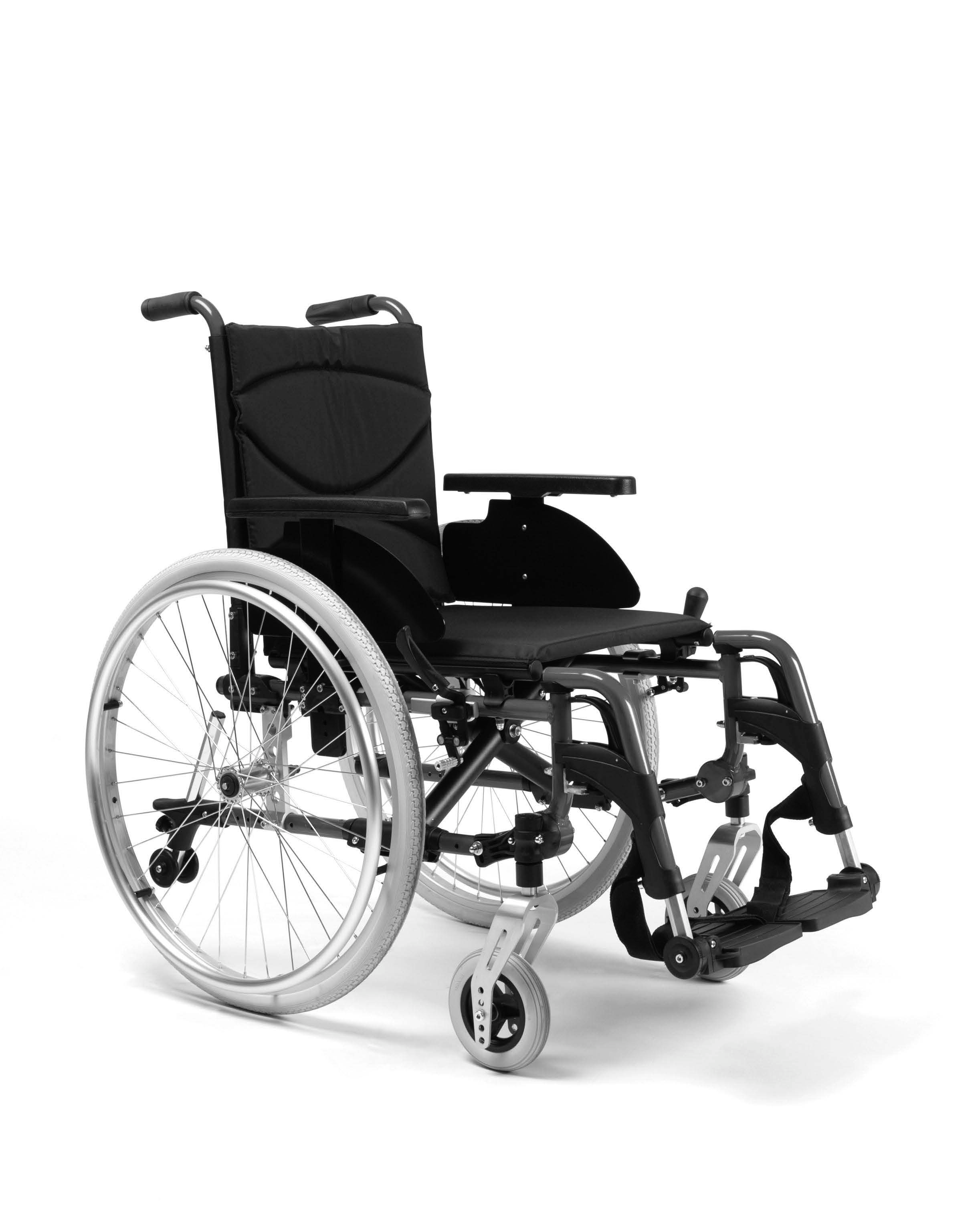 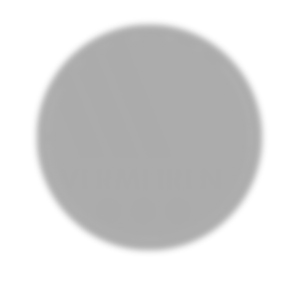 V500N Á V O D   K   O B S L U Z EPokyny pro specializovaného prodejceTento návod k obsluze je součástí produktu a musí být součástí každého prodaného produktu. Verze: A, 2016-07Všechna práva vyhrazena, včetně překladu.Je zakázáno šíření jakékoliv části tohoto katalogu jakýmkoliv způsobem (tisk, kopie, mikrofilm nebo jiný způsob) bez písemného souhlasu vydavatele, nebo zpracování, duplikace či distribuce prostřednictvím elektronických systémů.© Vermeiren GROUP 2016Obsah	Předmluva	Nejdříve ze všeho bychom Vám rádi poděkovali za Vaši důvěru vyjádřenou výběrem jednoho z našich invalidních vozíků.Invalidní vozíky Vermeiren jsou výsledkem mnohaletého výzkumu a zkušeností. Během vývoje byl kladen důraz především na snadné a praktické použití invalidního vozíku.Očekávaná životnost invalidního vozíku je 8 let a je silně ovlivněna poskytovanou péčí a údržbou vozíku.Tento návod k obsluze Vás seznámí s provozem tohoto invalidního vozíku.Dodržování uživatelských instrukcí a pokynů k údržbě je nezbytnou součástí záručních podmínek.Tento návod obsahuje nejnovější verzi produktu. Společnost Vermeiren si vyhrazuje právo na změny bez povinnosti přizpůsobit či vyměnit předchozí dodané modely.Pokud máte jakékoliv otázky, obraťte se prosím na Vašeho specializovaného prodejce.Určení produktuInvalidní vozík je určen pro jedince s potížemi s chůzí nebo s nemožností chůze. Invalidní vozík je určen pro přesun 1 osoby.Invalidní vozík je vhodný pro vnitřní i venkovní použití.Uživatel může invalidní vozík pohánět sám nebo jej může tlačit asistent.Různé typy montáže a příslušenství a modulární konstrukce umožňují plné využití osobami s následujícími postiženími:ochrnutíztráta končetin (amputace dolní končetiny)vada nebo deformace končetinztuhlé nebo poškozené kloubysrdeční selhání a špatný krevní oběhnarušení rovnováhykachexie (svalová slabost)a také osobami s pokročilým věkem.Při stanovení individuálních požadavků berte v úvahu následující:velikost těla a hmotnost (max. 130 kg)fyzický a psychický stavpodmínky obydlíživotní prostředíInvalidní vozík by se měl používat pouze na povrchu, kde se mohou všechny čtyři kola dotýkat země, a kde je kontakt dostatečný pro rovnoměrné pohánění kol.Doporučujeme si vyzkoušet používání na nerovném povrchu (dlažební kostky atd.), ve svahu, v zatáčkách a vyzkoušet si překonávání překážek (obrubníky apod.).Invalidní vozík by se neměl používat jako žebřík, ani pro přepravu těžkých či horkých předmětů.Při používání na rohožích, kobercích či volné podlahové krytině hrozí poškození této krytiny.Používejte pouze schválená příslušenství od společnosti Vermeiren.Výrobce není odpovědný za škodu způsobenou nedostatečným nebo nesprávným servisem nebo nedodržováním pokynů uvedených v tomto manuálu.Dodržování pokynů týkajících se uživatele a údržby jsou v rámci záručních podmínek zásadní.Zrakově postižené osoby mohou kontaktovat prodejce za účelem poskytnutí pokynů k použití.Technické údajeTechnické údaje níže jsou platné pro invalidní vozík ve standardním nastavení.Pokud se používají podnožky/loketní opěrky nebo další příslušenství, tabulkové hodnoty se změní.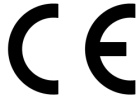 Tabulka 1: Technické údajeInvalidní vozík vyhovuje požadavkům uvedených v normách:ISO 7176-8: Požadavky a zkušební metody na statickou únosnost, rázovou pevnost a únavovou pevnost 
ISO 7176-16: Odolnost čalouněných dílů vůči vznícení.Nákres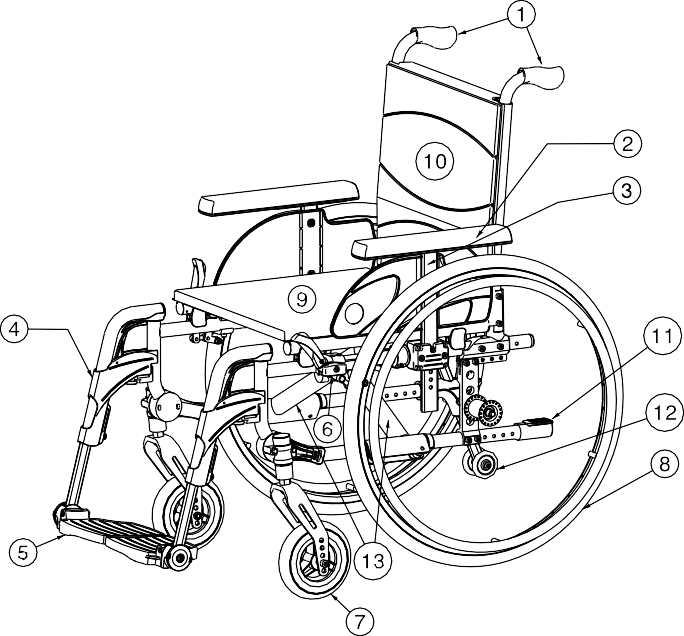 PříslušenstvíPro V500 jsou dostupná následující příslušenství:Loketní opěrky (B02, B03, B04, B05, B66, B66S)Stupačky/podnožky (B06, B07, B08, BN6, BZ7, BZ8, BZ9, BZ10, BA6, BL6 BK6)Anatomická sedačka (L15, L35, L40)Prodloužená opěrka(B14)Anatomická zádová opěrka (L14, L34, L44)Abdukční klín (B22), Boční peloty(L04)Opěrka hlavy anatomicky tvarovaná (L55, L58)Zařízení proti překlopení (B78) pro montáž na spodní zadní část rámuBubnové brzdy doprovodu (B74) pro montáž na tlačné rukojetiPřepravní verze invalidního vozíku (T30)Sada AMP: posunutí zadních kolRychloupínací prvek (B80)Bezpečnostní pás (B20)Podložka (B23)Ochrana výpletu (B85)Popruhy a pásy Neoflex (U01, U73, U74, U75, U76, U78, U79, U80)Ovládání jednou rukou HEM2Opěrka zad polohovací 30°Umístění identifikačního štítku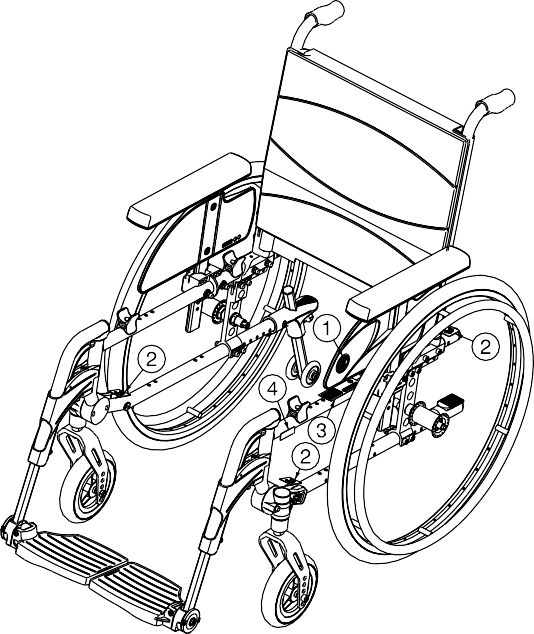 1.6	Vysvětlivky symbolů      Maximální nosnost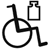 Vnitřní a venkovní použití     Maximální bezpečný svah      Shoda CE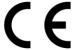 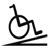 Typ určení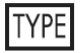 1.7	Bezpečnostní předpisy(!)	Pro předcházení zranění a / nebo poškození vašeho invalidního vozíku zajistěte, aby se žádné předměty a / nebo části těla nezachytily mezi paprsky hnacích kol.(!)	Parkovací brzdy by měly být použity před usazením do a vystoupením z invalidního vozíku.(!)	Při nastupování a vystupování z invalidního vozíku nestoupejte na stupačky. Ty by se předem měly složit nebo zcela odklopit ven.(!)	Vyzkoušejte si chování invalidního vozíku při změně těžiště, například v mírném sklonu nahoru a dolů, v bočním svahu nebo při překonávání překážek. Požádejte o pomoc asistenta.(!)	Pokud chcete něco zvednout (předmět ležící před vámi, vedle vás nebo za invalidním vozíkem), neměli byste se naklánět příliš ven, aby se vozík nepřeklopil.(!)	Při pohybu dveřmi, průjezdy atd. se ujistěte, že máte po bocích dostatek prostoru, abyste se nezachytili nebo neporanili ruce či paže, a aby nedošlo k poškození invalidního vozíku.(!)	Invalidní vozík používejte pouze v souladu s nařízeními. Vyhýbejte se například nekontrolované jízdě proti překážkám (schody, obrubníky, dveřní prahy atd.) nebo spadnutí z okrajů. Výrobce nemůže převzít odpovědnost za škodu plynoucí z přetížení, kolize nebo jiného nesprávného použití.(!)	Schody je možné překonávat pouze s pomocí druhé osoby. Pokud máte k dispozici nájezd, rampy nebo výtahy, použijte je.(!)	Při pohybu na veřejné silnici se na vás vztahují pravidla silniční dopravy.(!)	Při jízdě na invalidním vozíku byste neměli být pod vlivem alkoholu, stejně jako byste řídili jiné dopravní prostředky. To platí i pro jízdu ve vnitřních prostorách.(!)	Při cestování venku jízdu přizpůsobit počasí a dopravním podmínkám.(!)	Pro lepší viditelnost při jízdě za šera noste co nejsvětlejší oblečení nebo oděvy s reflexními prvky a zkontrolujte reflexní prvky umístěné na bocích a na zadní straně invalidního vozíku.(!)	Nikdy nepřekračujte maximální povolené zatížení 130 kg.Tato kapitola popisuje každodenní použití. Tyto pokyny jsou určeny pro uživatele a specializovaného prodejce.Invalidní vozík je od Vašeho specializovaného prodejce dodáván kompletně sestavený. Pokyny pro specializovaného prodejce k sestavení invalidního vozíku jsou uvedeny v kapitole 3.Přenášení invalidního vozíkuNejlepší způsob pro přenášení invalidního vozíku je využít kola a vozík vézt. Pokud to není možné (např. v případě sejmutí zadních kol pro přepravu v automobilu),pevně uchopte rám v přední části a madla. Pro uchopení invalidního vozíku nepoužívejte loketní opěrky ani kola.Montáž zadních kol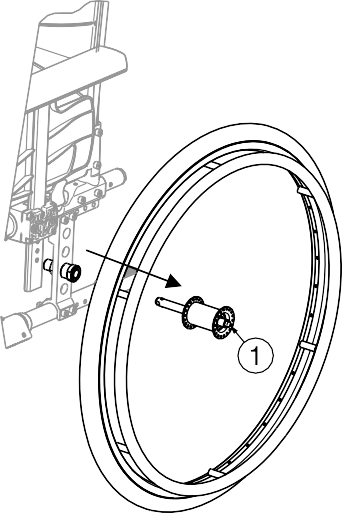 Uchopte zadní kolo a zmáčkněte tlačítko (1).Držte tlačítko stisknuté a nasaďte zadní kolo na osu, dokud se nezastaví.Povolte tlačítko.zkontrolujte bezpečné uchycení kola.Rozkládání invalidního vozíku(!)	VÝSTRAHA: Riziko sevření – udržujte prsty mimo pohyblivé části invalidního vozíku.Postavte se za invalidní vozík.Pomocí madel otevřete invalidní vozík do maximální možné polohy.Postavte se před invalidní vozík.Zatlačte obě sedací trubky rámu dolů až do fixní polohy.Montáž a demontáž podnožek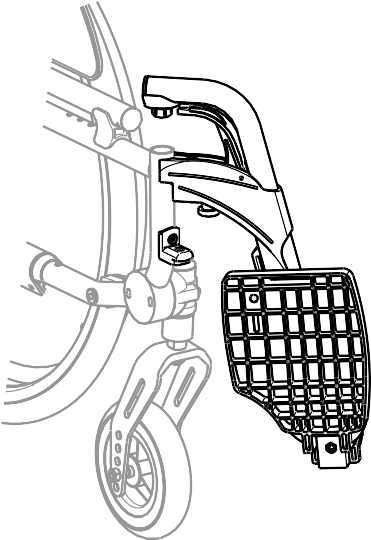 Postup montáže podnožek je následující:Podržte podnožky příčně z vnější strany rámu invalidního vozíku a vložte čepičku trubice (1) do rámu.Otočte podnožky směrem dovnitř, dokud nezacvaknou.Spusťte stupačku směrem dolů.Postup demontáže podnožek:Zatáhněte za páčku (2).Vytočte podnožky do vnější strany od invalidního vozíku, dokud se neuvolní z vodicího prvku.Vytáhněte podnožky z rámu (1).Ovládání brzd(!)	VAROVÁNÍ: Brzy neslouží ke zpomalování pohybu invalidního vozíku – brzdy používejte pouze pro zabránění před nežádoucím pohyby invalidního vozíku.(!)	VAROVÁNÍ: Správnou funkci brzd ovlivňuje opotřebení a znečištění kol (voda, olej, bláto, ...) – před každým použitím zkontrolujte stav kol.(!)	VAROVÁNÍ: Brzdy jsou nastavitelné a mohou se opotřebovat – před každým použitím zkontrolujte stav brzd.Pro snížení brzdné síly je možné prodloužit brzdovou páčku (obr. B).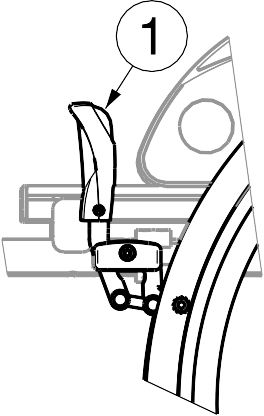 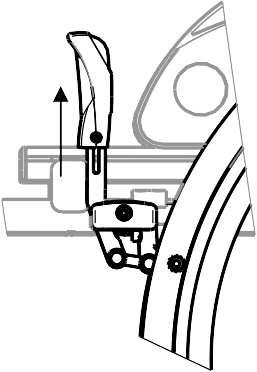 Použití brzd (obr. A):1.	Zatlačte brzdové páčky (1) směrem vpřed až do zřetelného zacvaknutí.(!)	VÝSTRAHA: Nebezpečí nežádoucího pohybu – před uvolněním brzd se ujistěte, že se invalidní vozík nachází na horizontálním povrchu. Nikdy neuvolňujte obě brzdy současně.Postup uvolnění brzd:Uvolněte jednu brzdu zatáhnutím páčky (1) směrem dozadu.Rukou podržte poháněcí obruč odbrzděného kola.Uvolněte druhou brzdu zatáhnutím páčky (1) směrem dozadu.Montáž a demontáž loketních opěrekLoketní opěrky invalidního vozíku připevněte podle následujících pokynů.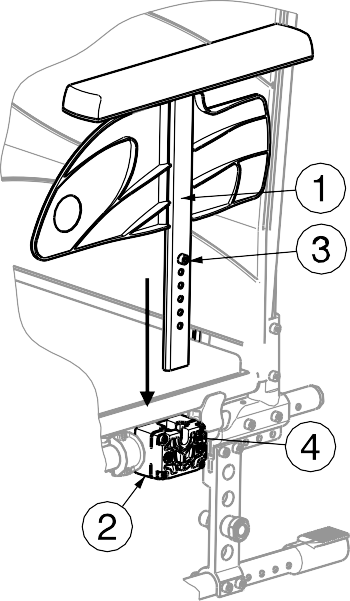 Vložte loketní opěrku (1) do hranaté trubice (2)tak, aby šroub (3) zapadl do pouzdra (4).Ujistěte se, že je loketní opěrka (1) pevně uchycená.Demontáž loketní opěrky: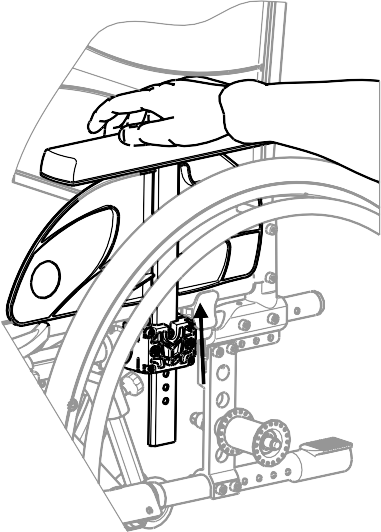 1.   Uchopte područku a opatrně vytáhněte loketní opěrky z držáku loketních opěrek.Nastavení zařízení proti překlopení (uchycení pouze na pravé straně)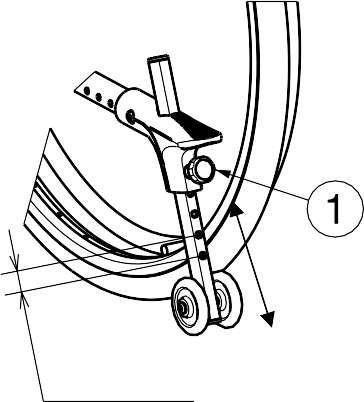 Výšku zařízení proti překlopení lze nastavit ve 7 polohách (rozsah 120 mm: kroky 20 mm):Uvolněte hvězdicový šroub (1).Posuňte trubici zařízení proti překlopení do požadované výšky.Utáhněte hvězdicový šroub (1).Zkontrolujte, zda je zařízení proti překlopení pevně zajištěné.Přesun pacienta do a z invalidního vozíku(!)	VÝSTRAHA: Pokud nemůžete vykonat bezpečný přesun sami, požádejte někoho o pomoc.(!)	VÝSTRAHA: Nebezpečí překlopení invalidního vozíku – nestoupejte na stupačky.Umístěte invalidní vozík co nejblíže k židli, gauči nebo posteli, ze které/na kterou má pacient nasednout.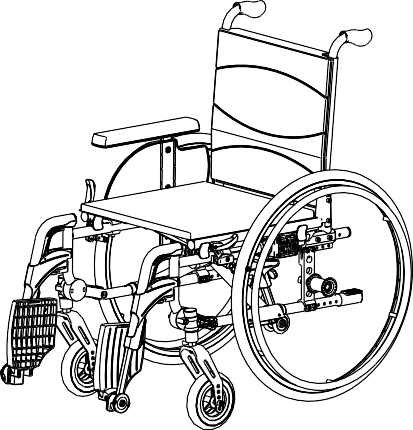 Ověřte, že jsou obě brzdy invalidního vozíku zajištěné.Odklopte stupačky směrem nahoru, aby se na ně nedalo našlápnout.Pokud přesun probíhá na boku invalidního vozíku, demontujte loketní opěrku na dané straně směrem nahoru (viz kapitola 2.6) a sklopte brzdovou páčku dolů.Proveďte přesun na/z invalidního vozíku.Správná poloha v invalidním vozíkuDoporučení pro komfortní používání invalidního vozíku:Dejte svá záda co nejblíže k zádové opěrce.Ujistěte se, že máte horní část nohou v horizontální poloze – v případě potřeby upravte délku podnožek (viz kapitola 3.6.1).Jízda v invalidním vozíku(!)	VAROVÁNÍ: Riziko sevření – předcházejte zachycení prstů paprsky kola.(!)	VAROVÁNÍ: Nebezpečí sevření – opatrně projíždějte zúženými prostory (např. dveře).(!)	VAROVÁNÍ: Nebezpečí popálení – buďte opatrní při jízdě v teplém nebo studeném prostředí (slunce, extrémní chlad, sauny atd.) – po delší dobu. Při kontaktu s povrchy, které přijímají okolní teplotu, může dojít k popáleninám.Uvolněte brzdy.Uchopte obě poháněcí obruče v jejich nejvyšší poloze.Nakloňte se vpřed a zatlačte poháněcími obručemi směrem vpřed až do natažených paží.Houpejte pažemi dozadu směrem k horní straně poháněcích obručí a pohyb opakujte.Pohyb ve svahu(!)	VAROVÁNÍ: Kontrolujte svoji rychlost – ve svahu se pohybujte co nejpomaleji.(!)	VAROVÁNÍ: Berte na vědomí schopnosti vašeho asistenta – pokud váš asistent není dostatečně zdatný pro ovládání invalidního vozíku, aktivujte brzdy.(!)	VAROVÁNÍ: Nebezpečí překlopení – nakloňte se vpřed pro přesunutí těžiště dopředu za účelem získání lepší stability.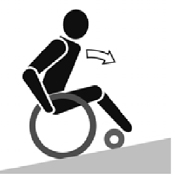 Mějte zapnutý bezpečnostní pás, pokud je k dispozici u invalidního vozíku.Nejezděte příliš vysoko do svahu. Maximální sklony svahu (nahoru a dolů) jsou uvedeny v tabulce 1.Při jízdě ve svahu požádejte o pomoc asistenta.Nakloňte se vpřed pro přesunutí těžiště dopředu.Překonávání schodů či obrubníkůJízda z obrubníku nebo ze schodu dolůSjíždění nízkých obrubníků lze provést popředu. Ujistěte se, že se podnožky nedotknou země.Zkušený uživatel může překonávat malé schody nebo obrubníky sám.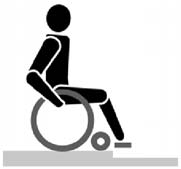 VAROVÁNÍ: Nebezpečí překlopení – pokud s vaším invalidním vozíkem nemáte dostatečné zkušenosti, požádejte o pomoc asistenta.Přeneste těžiště na zadní kola pro snížení zátěže na předních kolech.Sjeďte z obrubníku. Vyšší obrubníky můžete překonat popředu s pomocí asistenta:Požádejte asistenta, aby invalidní vozík naklonil mírně dozadu.Sjeďte z obrubníku po zadních kolech.Postavte invalidní vozík zpět na čtyři kola.Zkušený uživatel může vyšší obrubníky překonávat sám. Nejlépe to jde pozadu.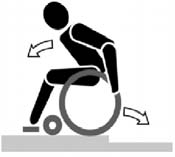 Otočte invalidní vozík zadními koly směrem k obrubníku.Nakloňte se vpřed pro přesunutí těžiště dopředu.Přibližte se s vozíkem k obrubníku.Pomocí poháněcích obručí kontrolovaně sjeďte invalidním vozíkem z obrubníku.Jízda do schodu nebo na obrubník.Postup jízdy do schodu nebo na obrubník s pomocí asistenta:Ujistěte se, aby se podnožky nedotkly obrubníku.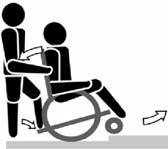 Požádejte asistenta, aby naklonil invalidní vozík směrem vzad, tak akorát, aby přední kola mohla najet na obrubník.Nakloňte se dozadu pro přesunutí těžiště nad zadní kola.Najeďte předními koly na obrubník.Najeďte zadními koly invalidního vozíku na obrubník.Na vyšší obrubníky se najíždí pozadu:Otočte invalidní vozík zadními koly směrem k obrubníku.Nakloňte se dozadu pro přesunutí těžiště nad zadní kola.Požádejte asistenta, aby s invalidním vozíkem najel na obrubník.Vraťte se do běžné polohy na invalidním vozíku.Zkušený uživatel může obrubníky překonávat sám:VAROVÁNÍ: Nebezpečí překlopení – pokud s vaším invalidním vozíkem nemáte dostatečné zkušenosti, požádejte o pomoc asistenta.Přijeďte k obrubníku.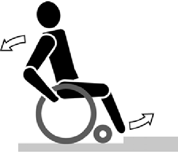 Ujistěte se, že se podnožky nedotknou obrubníku.Nakloňte se vzad a držte rovnováhu na zadních kolech.Najeďte předními koly na obrubník.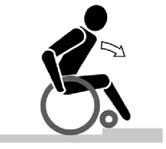 Nakloňte se vpřed pro získání větší stability.Najeďte zadními koly na obrubník.Po schodechK jízdě po schodech s invalidním vozíkem se vztahují následující pravidla:(!)	VAROVÁNÍ: Nebezpečí překlopení – při jízdě po schodech se vyžadují vždy 2 asistenti.Sundejte podnožky.Jeden asistent nakloní invalidní vozík mírně dozadu.Druhý asistent uchopí přední část rámu.Buďte klidní, vyvarujte se náhlým pohybům a své ruce mějte uvnitř vozíku.Po schodech jeďte po zadních kolech vozíku.Po zdolání schodů opět nasaďte podnožky.Skládání invalidního vozíku(!)	VÝSTRAHA: Nebezpečí sevření – neumisťujte prsty mezi komponenty invalidního vozíku.Složte stupačky nebo demontujte podnožky (viz kapitola 2.4).Uchopte sedadlo za přední a zadní část a vytáhněte jej.Sejmutí kolPro usnadnění přepravy invalidního vozíku lze sejmout zadní kola: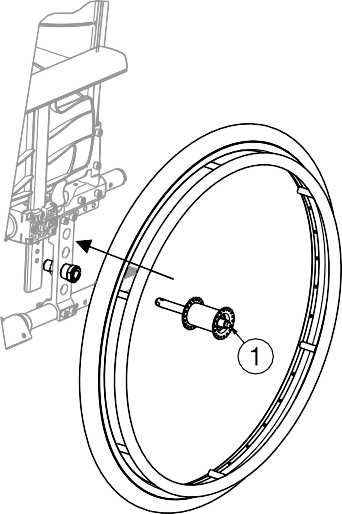 Ujistěte se, že jsou brzdy deaktivované.Položte invalidní vozík na bok tam, kde chcete sejmout kolo.Stiskněte tlačítko (1) ve středu osy kola.Vytáhněte kolo z rámu.Přeprava v automobilu(!)	VAROVÁNÍ: Nebezpečí zranění – dohlédněte na to, aby byl invalidní vozík řádně uchycen, aby se předešlo zranění cestujících při nehodě či náhlém zabrzdění.(!)	VAROVÁNÍ: Nebezpečí zranění – pro zabezpečení invalidního vozíku a cestujícího NIKDY nepoužívejte stejný bezpečnostní pás.Demontujte podnožky, područky a příslušenství.Bezpečně uložte loketní opěrky a příslušenství.Pokud je to možné, složte invalidní vozík a sundejte zadní kola.Umístěte vozík do zavazadlového prostoru.Pokud prostor pro cestující a invalidní vozík NENÍ oddělený, upevněte rám vozíku bezpečně k vozidlu. Můžete použít bezpečnostní pásy vozidla.Použití invalidního vozíku jako sedadla v motorovém vozidle(!)	VAROVÁNÍ: Invalidní vozík prošel crash testy podle ISO 7176-19: 2008 a jako takový byl navržen a testován pro použití jako sedadlo v motorových vozidlech umístěné pouze ve směru jízdy.(!)	VAROVÁNÍ: Samotný pánevní pás invalidního vozíku není vhodný pro použití jako zádržný systém pro cestující.Invalidní vozík je testován pomocí čtyřbodového upínacího systému a tříbodového zádržného systému.Kdykoliv je to možné, použijte sedadlo vozidla a invalidní vozík uložte do úložného prostoru. Postup zajištění invalidního vozíku v motorovém vozidle:Zkontrolujte, zda je vozidlo vybaveno vhodným upínacím systémem pro invalidní vozík a zádržným systémempro cestující, který odpovídá ISO 10 542.Zkontrolujte, že jsou komponenty invalidního vozíku připoutány a zádržný systém pro cestující není opotřebený, znečištění, poškození nebo rozbitý.Pokud vozík disponuje funkcí naklonění sedadla a / nebo zádové opěrky, ujistěte se, že uživatel invalidního vozíku sedí maximálně přímé poloze. Pokud toto stav uživatele neumožňuje, měl by být provedeno posouzení rizik za účelem hodnocení bezpečnosti uživatele během přepravy.Sundejte veškeré příslušenství, jako jsou podnosy a respirační vybavení, a bezpečně je zajistěte.Invalidní vozík umístěte ve směru jízdy a centrálně mezi úchyty kolejnice připevněné k podlaze vozidla.Ujistěte se, že se ve vyznačené zóně kolem uživatele invalidního vozíku nenachází žádné pevné části vozidla.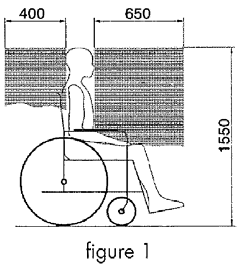 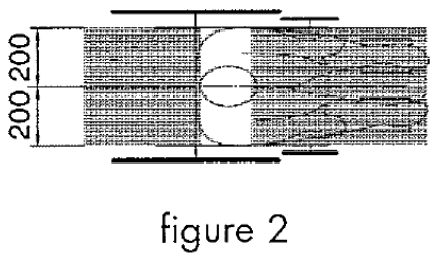 Zapněte přední bezpečnostní popruhy na vyznačeném místě podle pokynů výrobce pásového systému (obrázek 3).Toto místo je na invalidním vozíku označeno symbolem (obrázek 4).Popojeďte invalidním vozíkem dozadu, dokud se přední popruhy nevypnou.Aktivujte brzdu invalidního vozíku.Zapněte zadní bezpečnostní popruhy na vyznačeném místě podle pokynů výrobce pásového systému (obrázek 3).Toto místo je na invalidním vozíku označeno symbolem (obrázek 4).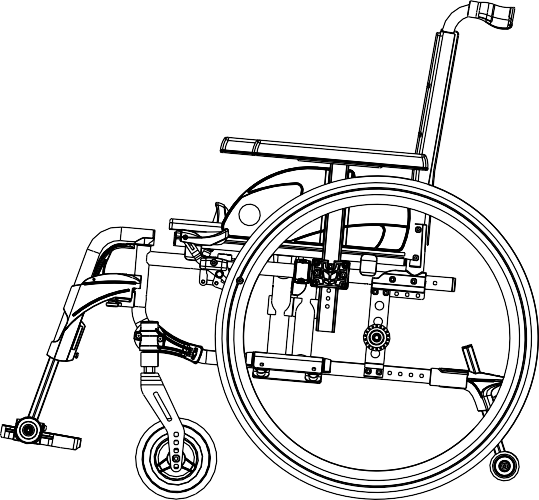 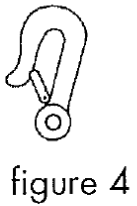 obrázek 3Postup zabezpečení uživatele invalidního vozíku:Sundejte obě loketní opěrky.Pokud máte k dispozici pánevní pás k invalidnímu vozíku, připevněte jej.Upevněte pásy zádržného systému pro cestujícího podle pokynů výrobce pásového systému.Pánevní vás mějte nasazený nízko přes přední část pánve tak, aby tady byl úhel pánevního pásu v preferované zóně 30° až 75° od horizontální roviny, jak je vyobrazeno níže.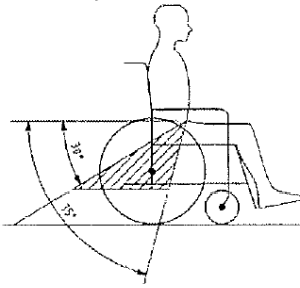 Preferované zóně je žádoucí strmější (vyšší) úhel.Nastavte pás pevně podle pokynů výrobce pásového systému a v souladu s pohodlím uživatele.Ujistěte se, že je zádržný pás připojen přímo ke kotevnímu bodu vozidla, a že na něm nejsou pozorovatelné žádné záhyby, například u osy zadního kola.Pokud je to třeba, nainstalujte loketní opěrky. Ujistěte se, že pásy nejsou překroucené nebo mimo tělo komponent invalidního vozíku, jako jsou loketní opěrky nebo kola.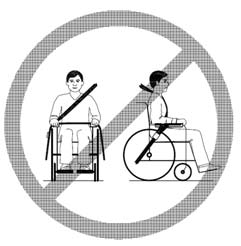 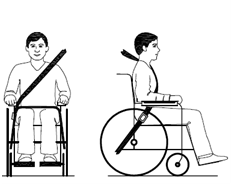 Pokyny v této kapitole jsou určené pro specializované prodejce.Nastavení vozíku Vermeiren V500 bylo navrženo s minimálním množstvím náhradních dílů. Není tedy nutné skladovat náhradní díly navíc.Pro nalezení nejbližšího servisního střediska nebo specializovaného prodejce kontaktujte nejbližší pobočku Vermeiren. Seznam poboček Vermeiren je uveden na poslední straně tohoto návodu.(!)	VAROVÁNÍ: Riziko nebezpečného nastavení – řiďte se pouze nastaveními uvedenými v tomto návodu.(!)	VAROVÁNÍ: Variace povolených nastavení může změnit stabilitu vašeho invalidního vozíku (naklonění dozadu nebo do boku).NářadíPro nastavení invalidního vozíku se vyžaduje následující nářadí:Sada maticových klíčů ve velikostech 10 až 22Sada imbusových klíčů ve velikostech 4 až 6Způsob doručeníBalení s invalidním vozíkem Vermeiren V500 obsahuje:1 rám s loketními opěrkami, zadními a předními koly (standardní dodávka, výška sedadla: 500 mm, náklon sedadla: 5°)1 pár podnožekNářadípříručkaPříslušenstvíNastavení výšky a náklonu sedadlaSedadlo invalidního vozíku Vermeiren V500 je nastavitelné výškově ve 4 polohách a úhlově v 5 polohách (0°-2,5°-5°-7,5°- -10°) změnou polohy kol. Každé výšce a úhlu (náklonu) odpovídá různé nastavení předních a zadních kol.Shrnutí různých výšek sedadla se standardním sklonem sedadla 5° je uvedeno v tabulce níže.Tabulka 2: Výšky sedadla při náklonu sedadla 5°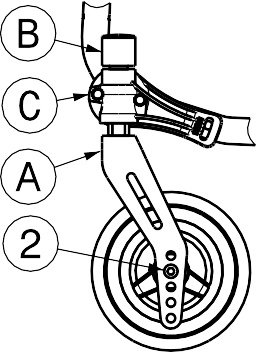 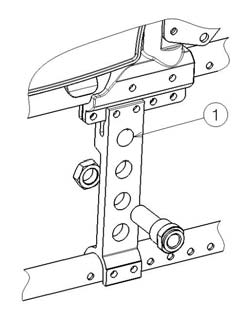 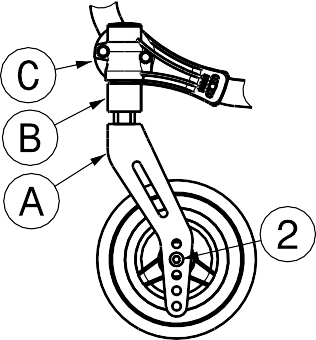 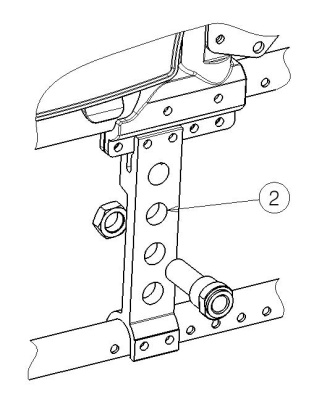 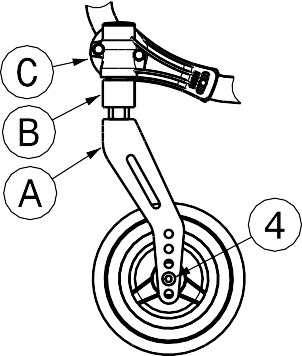 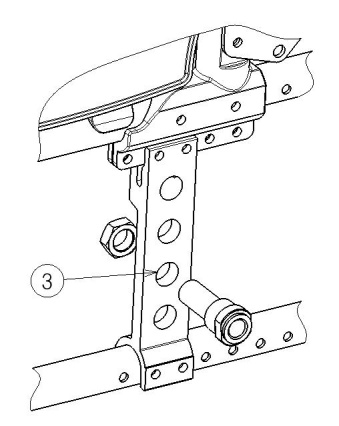 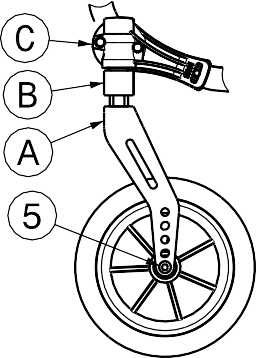 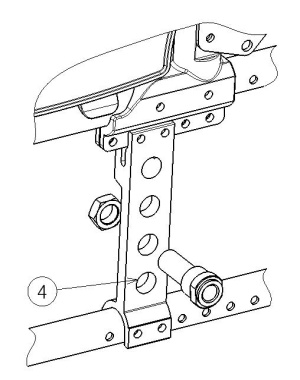 Přední kolo	Destička osy zadních kolVýška sedadla 440 mmVýška sedadla 470 mm Výška sedadla 500 mm (standardní)Výška sedadla 530 mmPostup změny výšky sedadla:Sundejte zadní kola (viz kapitola 2.14).Odšroubujte pouzdro osy zadních kol z destičky osy.Vložte pouzdro osy do správného otvoru destičky osy, viz Tabulka 2 a předchozí obrázky.Zkontrolujte, zda je pouzdro osy dobře utažené.Uvolněte otočné osy Ⓐ  předních kol.Umístěte přední kolečka do správného otvoru přední vidlice (tabulka 2).Umístěte pouzdro podle tabulky 2.Nainstalujte otočné osy Ⓐ  předních kol a utáhněte je. Zkontrolujte pnutí otočné osy Ⓐ, aby se otáčela hladce, ale nesmí mít vůli.Nasaďte zadní kola.Pokud jsou otočné osy předních kol instalované správně, jsou kolmo vůči zemi. Toto zkontrolujte.Nastavte brzdy podle kapitoly 3.5.U dalších kombinací úhlu a výšky sedadla použijte výše uvedený postup pro nastavení přední vidlice a destičky osy do správné kombinace poloh.Pokud nenajdete tu správnou kombinaci, můžete vždy kontaktovat společnost Vermeiren. Zkontrolujte, zda jsou otočné osy kolmé vůči zemi. Pokud je to nezbytné, podle postupu níže nastavte kryt dříku kolečka:Povolte 3 šrouby pomocí imbusového klíče vel. 5.Nastavte kryt dříku kolečka do požadovaného úhlu.Utáhněte 3 šrouby.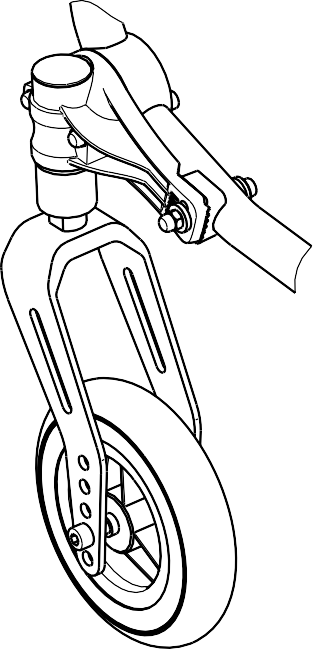 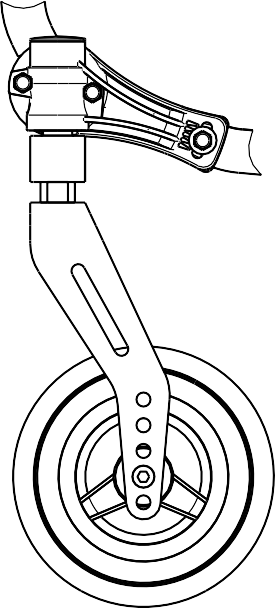 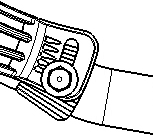 Nastavení hloubky sedadlaHloubka sedadla invalidního vozíku Vermeiren V500 má 4 poloh prostřednictvím nastavení kříže a uchycení zádové opěrky (1).Tabulka 3: Hloubka sedadlaHloubku sedadle je možné změnit pomocí kříže následovně: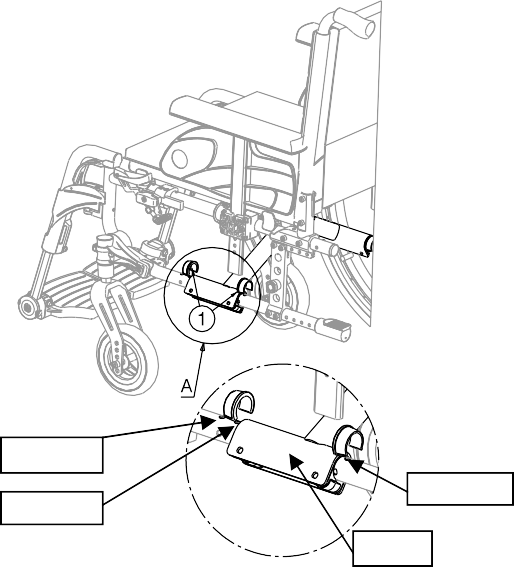 Sundejte obě svorky (1).Posuňte kříž do požadované polohy (viz tabulka 3).Svorky opět nasaďte (1).Hloubku sedadle je možné změnit pomocí uchycení zádové opěrky (1) následovně: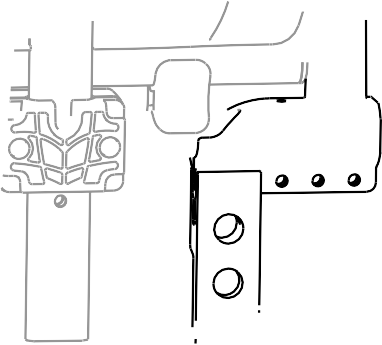 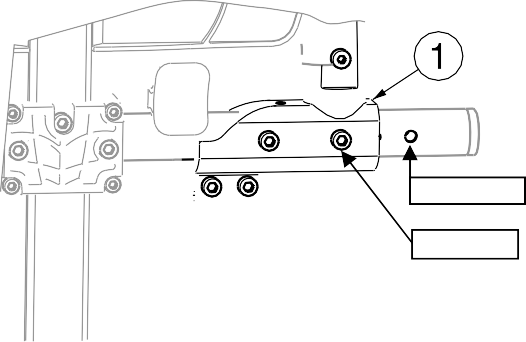 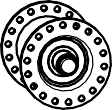 Odšroubujte šrouby.Posuňte zádovou opěrku (1) do požadované polohy (viz tabulka 3).Utáhněte šrouby.Zkontrolujte výšku a náklon sedadla.Nastavení brzd(!)	VAROVÁNÍ: Nebezpečí zranění – brzdy může nastavit pouze váš specializovaný prodejce.Při nastavení brzd dodržujte následující pravidla:Nainstalujte kola podle kapitoly 2.2.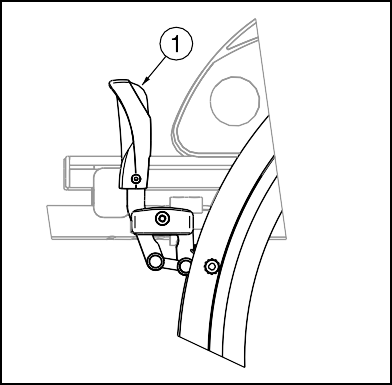 Odpojte brzdy zatáhnutím za páčku (1)         směrem dozadu.Povolte šrouby (2), aby brzdový mechanizmus mohl klouzat po vodicí liště (3).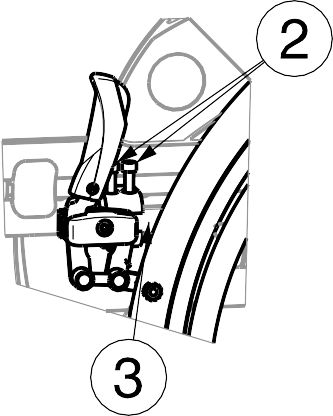 Posuňte brzdový mechanizmus po vodicí liště (3) do požadované polohy.Utáhněte šrouby (2).Ověřte správnou funkci brzd.Pokud je to nezbytné, zopakujte výše uvedené kroky až do správného nastavení brzd.Nastavení podnožekDélka podnožek(!)	VÝSTRAHA: Nebezpečí poškození – zajistěte, aby se nožní opěrky nedotýkaly země. Udržujte minimální vzdálenost 60 mm nad zemí.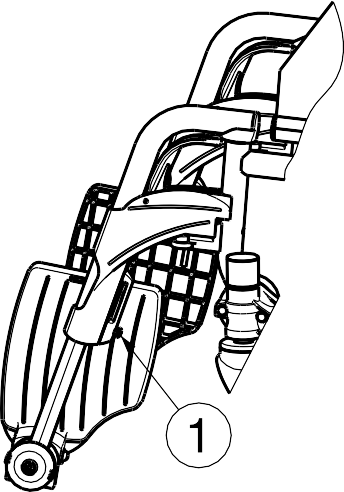 Postup nastavení délky podnožek:Povolte šroub (1) (na zadní straně nožních opěrek).Nastavte požadovanou délku podnožek.Šroub (1) řádně utáhněte.Nastavení stupačekStupačky lze používat ve 2 polohách. Standardně mají stoupací plochu nastavenou v zadní poloze.Stupačky lze nastavit dopředu prostřednictvím záměny levé a pravé stupačky.Nastavení úhlu stupaček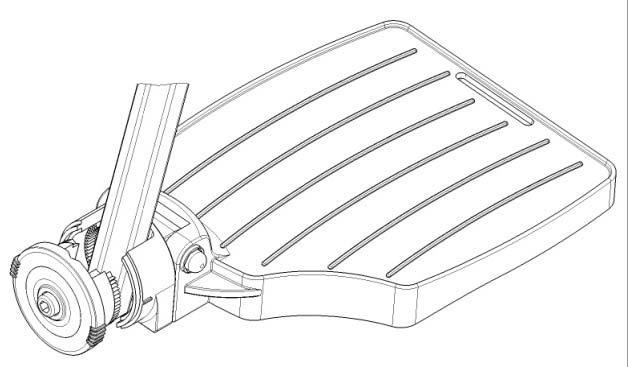 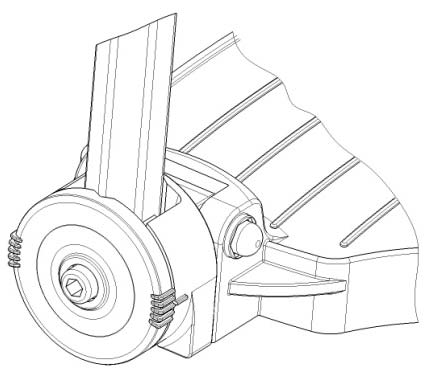 Postup nastavení úhlu stupaček:Povolte šroub (1).Nastavte trubici (2) do požadovaného úhlu. Čárky označují úhel naklonění (80°-85°-90°-95°-100°) (3).Utáhněte šroub (1).Nastavení područekU područek vašeho invalidního vozíku lze nastavit výška a hloubka.Výška područek lze nastavit ve 6 polohách (krok 15 mm):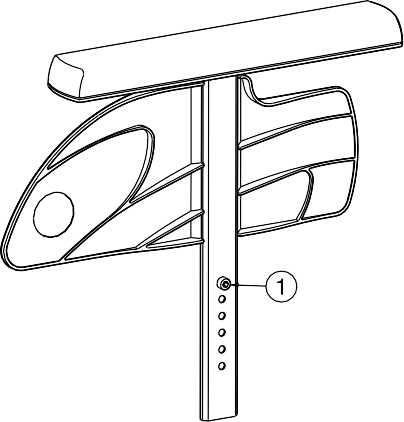 Demontujte loketní opěrku z držáku. Odšroubujte šroub (1).Nastavte výšku područky vložením šroubu do požadovaného otvoru.Utáhněte šroub (1).Nastavení hloubky područek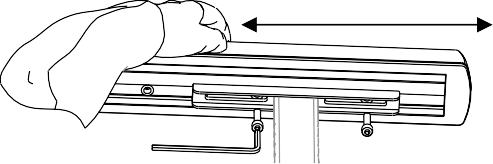 Postup nastavení hloubky područky (rozsah 120 mm: plynule):Odstraňte nebo uvolněte oba šrouby pod područkou.Posuňte područku v drážce (42,5 mm) dopředu nebo dozadu do požadované hloubky nebo uchyťte područku v jiných otvorech (2 polohy s kroky po 42,5 mm).Opět přišroubujte oba šrouby.Nastavení stability a ovladatelnostiStabilitu a ovladatelnost lze nastavit přesunutím destičky osy zadních kol (2).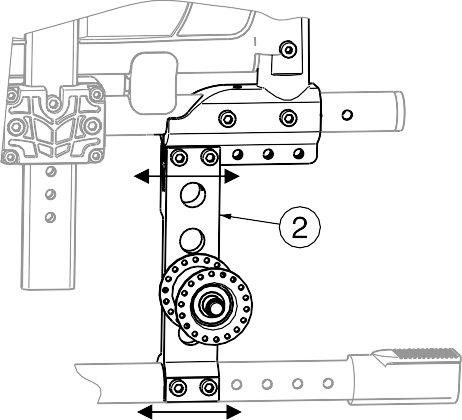 Postup nastavení stability a ovladatelnosti:Povolte šrouby destičky osy.Posuňte destičku osy (2) do požadované polohy.Utáhněte šrouby.Návod pro údržbu komfortních křesel najdete na webových stránkách společnosti Vermeiren: www.vermeiren.com. 	ITALIANO	GARANZIA  CONTRATTUALELa carrozzine manuali sono garantite 5 anni, la carrozzine ultra leggera 4 anni. Le carrozzine elettroniche, tricicli, letti e altri prodotti: 2 anno contro tutti i difetti di costruzione o di materiale (batterie 6 mesi). Multiposizioni 3 anni. Questa garanzia  e’ limitata  alle  sostituzione  di  parti  riconosciute difettose.CONDIZIONIPer far valere la garanzia, e’ necessario indirizzarla al vostro distributore  di  fiducia  che  presentera’ al  produttore  il tagliando.RISERVEQuesta garanzia non potra’ essere applicata nei seguenti casi:VERMEIRENdanno dovuto al cattivo ed improprio utilizzo della carrozzina,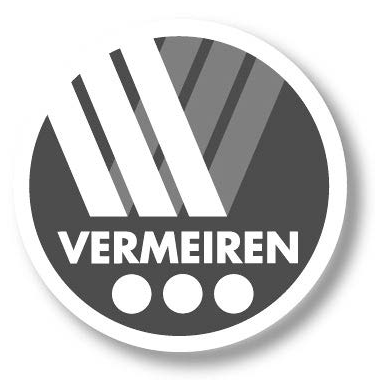 danno subito durante il trasporto,incidente o caduta,smontaggio, modifica, o riparazione effettuate in proprio,usura abituale della carrozzina,invio del tagliando di garanzia con la data di acquisto."	B	ANaam/Nom/Name Name/NomeAdres/Adresse/Adresa Adresse/IndrizzoWoonplaats/Domicile/Město Wohnort/CittaNaam/Nom/Jméno Name/NomeDirección/Adresse/Adresa Adresse/IndrizzoCiudad/Domicile/Město Wohnort/Cittamail	E-mailArtikel/Article/PoložkaArtikel/Articolo	 	Reeks nr./N° de série/Sériové číslo. Serien-Nr./No. di serieAankoopdatum/Date d’achat/Datum zakoupení Kaufdatum/Data di acquistoStempel verkoper/Timbre du vendeur Razítko prodejce/Händlerstempel Timbro del rivenditoreArtículo/Article/PoložkaArtikel/Articolo	 	Núm. de serie/N° de série/Sériové číslo Serien-Nr./No. di serieFecha de adquisición/Date d’achat/Datum zakoupení/Kaufdatum/Data di acquistoSello del distribuidor /Timbre du vendeur Dealer stamp/HändlerstempelTimbro del rivenditore 	ESPAÑOL	 	FRANCAIS	 	ČESKY		 	DEUTSCH	CONTRATO DE GARANTÍAGarantía de 5 años para sillas de ruedas estándar. Garantía de 4 años para las sillas de ruedas ligeras. Garantía de 2 años para las sillas de ruedas electrónicas, triciclos, camas y  otros  productos  (las  baterías  tienen una garantía de 6 meses). Garantía de 3 años para las sillas de ruedas multi- posición.  Esta  garantía  se  limita  a la sustitución de las piezas defectuosas o recambios.CONDICIONES DE APLICACIÓNPara reclamar ésta garantía, debe de entregar a su dis- tribuidor oficial de Vermeiren el apartado "B" de esta tarjeta. La garantía sólo es válida cuando las piezas son sustituidas por Vermeiren Bélgica.EXCEPCIONESEsta garantía no es válida en caso de:Daños debidos a un uso incorrecto de la silla de ruedas,Daños durante el transporte,Involucración en un accidente,Desmontaje, modificación o reparación que no haya sido realizada por nuestra compañía y / o distribuidor oficial de Vermeiren,Desgaste normal de la silla de ruedas,Que no se entregue la tarjeta de garantíaGARANTIE CONTRACTUELLELes fauteuils manuels standard sont garantis 5 ans, les fau- teuils ultra légers 4 ans. Les fauteuils électroniques, tricy- cles, lits et d’autres produits: 2 ans contre tous vices de construction ou de matériaux (batteries 6 mois).Cette garantie est expressément limitée au remplacement des éléments ou pièces détachées reconnues défectueuses.CONDITIONS D’APPLICATIONPour prétendre à cette garantie, il faut présenter le certificat de garantie que vous avez conservé à votre distributeur Ver- meiren. La garantie est uniquement valable au siège de la société.RESERVESCette garantie ne pourra être appliquée en cas de:dommage dû à la mauvaise utilisation du fauteuil,endommagement pendant le transport,accident ou chute,démontage, modification ou réparation fait en dehors de notre société,usure normale du fauteuil,non retour du coupon de garantie.SMLUVNÍ ZÁRUKANa standardní invalidní vozíky poskytujeme záruční dobu 5 let, na lehčené invalidní vozíky 4 roky. Elektronické invalidní vozíky, tříkolky, lůžka a další produkty: 2 roky (baterie 6 měsíců) a vícepolohové invalidní vozíky 3 roky. Tato záruka je limitována na výměnu vadných či náhradních dílů.PODMÍNKY UPLATNĚNÍZa účelem uplatnění záruky je nutné Vašemu oficiálnímu prodejci Vermeiren předat část „B“ této karty. Záruka je platná pouze při výměně dílů společností Vermeiren, Belgie.VÝJIMKYTato záruka pozbývá platnosti v případě:poškození z důvodu nesprávného použití,poškození během přepravy,nehody,demontáže, úpravy či opravy provedené mimo naši společnost a/nebo oficiálního obchodního zastoupení společnosti Vermeiren,běžného opotřebení invalidního vozíku,nedodání záruční kartyGARANTIEERKLÄRUNGWir  garantieren,  dass  für  unsere  Rollstühle  hochwertige Produkte verwendet werden, die in sorgfältiger Verarbeitung nach dem neuesten Stand der Technik montiert werden.Bevor Ihr Rollstuhl unser Werk verlassen hat, wurde er einer eingehenden Endkontrolle unterzogen, um auch  letzte, eventuell vorhandene Mängel aufzuspüren.Auf Standardrollstühle gewähren wir eine Garantie von 5 Jahren, auf Leichtgewichtrollstühle 4 Jahre, auf elektroni- sche Rollstühle, Dreiräder, Betten und andere Produkte: 2 Jahre (Batterien 6 Monate), auf Multifunktionsrollstühle 3 Jahre.In dieser Garantie eingeschlossen sind alle Mängel, die auf einen Produkt- oder Verarbeitungsfehler  zurückzuführen sind, Dieser Garantie unterliegen keine Schäden aus un- sachgemäßer  Benutzung. Ebenfalls  sind  Verschleißteile von der Garantie ausgenommen.Sollte einmal der Fall eingetreten sein, dass Sie aus berechtigtem Grunde mit Ihrem Rollstuhl unzufrieden sind, so wenden Sie sich bitte unverzüglich an Ihren Fachhändler. Er wird sich in enger Zusammenarbeit mit uns darum be- mühen, eine für Sie zufriedenstellende Lösung zu finden.VERMEIREN GROUPVermeirenplein 115 B-2920 Kalmthout Belgie- Por favor entréguelo en el plazo de 8 días a partir de la fecha de compra o registre suproducto en nuestra página web, http://www.vermeiren.be/registrationà renvoyer dans les 8 jours après achat ou régistrer votre produit surnotre   site,  http://www.vermeiren.be/registrationdodejte prosím do 8 dní od data zakoupení nebo Váš produkt zaregistrujte na našich webových stránkách http://www.vermeiren.be/registrationzurückschicken innerhalb von 8 Tagen nach kauf oder registrieren SieIhr Produkt auf unserer website, http://www.vermeiren.be/registrationda restituire entro 8 giorni dalla data di acquisto o registri il vostroprodotto al nostro web site, http://www.vermeiren.be/registration- en caso de reparación, por favor, añada el apartado "B".en cas de réparation, veuillez ajouter la carete “B”.v případě opravy prosím přiložte část „B“.im Falle einer Reparatur, Karte “B” beifügenin case di riparazione, rispediteci la carta “B”.V500 2016-07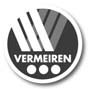  SERVIS	Provedené servisy na manuálním vozíku:Le fauteuil roulant a été contrôlé: De rolstoel is gecontroleerd:Das Rollstuhl wurde überprüft: La carrozzina è stat ispezionata:La silla de ruedas ha sido revisada por:Z wózek inwalidzki był serwisowany:Pro úplný seznam provedených servisů a dodatečné technické informace prosím navštivte vašeho nejbližšího specializovaného prodejce. Více informací najdete na našich webových stránkách www.vermeiren.com.Les listes des contrôles à effectuer lors des entretiens de même que toute autre information technique sont disponibles auprès de nos filiales. Pour de plus amples informations, consultez le site: www.vermeiren.fr.Servicelijsten en andere technische informatie kunt u aanvragen bij onze vestigingen. Meer informatie vindt u ook op: www.vermeiren.be.Servicechecklisten und weitere technische Informationen erhalten Sie über unsere Niederlassungen. Informationen unter: www.vermeiren.de, www.vermeiren.at, www.vermeiren.ch.Gli elenchi di controllo di  manutenzione  e  ulteriori  informazioni  tecniche  sono  disponibili  presso  le  nostre filiali. Per informazioni consultare il sito: www.vermeiren.com.Para un servicio de revisión o información técnica adicional, por favor, consulte a nuestros distribuidores especialistas más cercanos. Más información en nuestra página web: www.vermeiren.com.Po dodatkowe informacje techniczne oraz listę części zamiennych proszę się kontaktować z naszym wyspecjalizowanymi dystrybutorami w pobliżu miejsca zamieszkania.  Więcej informacji na naszej stronie www.vermeiren.pl.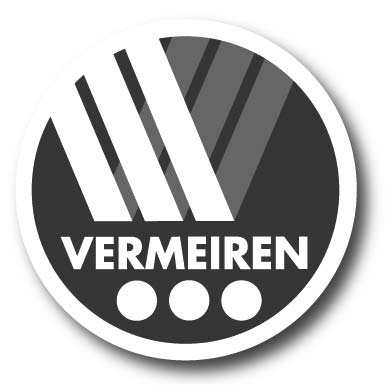 Poznámky	................................................................................................................................................................................................................................................................................................................................................................................................................................................................................................................................................................................................................................................................................................................................................................................................................................................................................................................................................................................................................................................................................................................................................................................................................................................................................................................................................................................................................................................................................................................................................................................................................................................................................................................................................................................................................................................................................................................................................................................................................................................................................................................................................................................................................................................................................................................................................................................................................................................................................................................................................................................................................................................................................................................................................................................................................................................................................................................................................................................................................................................................................................................................................................................................................................................................................................................................................................................................................................................................................................................................................................................................................................................................................................  Belgium		Germany	N.V. Vermeiren N.V.	Vermeiren Deutschland GmbHVermeirenplein 1 / 15 
B-2920 KalmthoutFax: +32(0)3 666 48 94web: www.vermeiren.be 
e-mail: info@vermeiren.beWahlerstraße 12 a 
D-40472 DüsseldorfTel.: +49(0)211 94 27 90Fax: +49(0)211 65 36 00web: www.vermeiren.de 
e-mail: info@vermeiren.de  France		Austria	Vermeiren France S.A.	Vermeiren Austria GmbHRue de l´Empire Zone d’activités de Cadran 59133 PhalempinTel.: +33(0)3 28 55 07 98Fax: +33(0)3 20 90 28 89web: www.vermeiren.fr 
e-mail: info@vermeiren.frSchärdinger Strasse 4 
A-4061 PaschingTel.: +43(0)7229 64900Fax: +43(0)7229 64900-90web: www.vermeiren.at 
e-mail: info@vermeiren.at  Italy		Switzerland	Vermeiren Italia	Vermeiren Suisse S.A.Viale delle Industrie 5 
I-20020 Arese MI 
Tel: +39 02 99 77 07Fax: +39 02 93 58 56 17web: www.vermeiren.it 
e-mail: info@vermeiren.itEisenbahnstrasse 623645 Gwatt (Thun)Tel.: +41(0)33 335 14 75Fax: +41(0)33 335 14 67web: www.vermeiren.ch 
e-mail: info@vermeiren.ch  Polsko		Španělsko/Portugalsko	Vermeiren Polska Sp. z o.o	Vermeiren Iberica, S.L.ul. Łączna 1PL-55-100 Trzebnica 
Tel: +48(0)71 387 42 00Fax: +48(0)71 387 05 74web: www.vermeiren.pl 
e-mail: info@vermeiren.plCarratera de Cartellà, Km 0,5Sant Gregori Parc Industrial Edifici A 17150 Sant Gregori (Girona)Tel.: +34 972 42 84 33Fax: +34 972 40 50 54web: www.vermeiren.es 
e-mail: info@vermeiren.es  Česká republika		Výrobce	Vermeiren ČR S.R.O.	Vermeiren GROUPNádražní 132702 00 Ostrava 1Tel.: +420 731 443 302web: www.vermeiren.cz 
e-mail: info@vermeiren.czVermeirenplein 1 / 15 
B-2920 KalmthoutTel.: +32(0)3 620 20 20Fax: +32(0)3 666 48 94web: www.vermeiren.be 
e-mail: info@vermeiren.beZnačkaVermeirenVermeirenVermeirenVermeirenVermeirenVermeirenAdresaVermeirenplein 1/15, B-2920 KalmthoutVermeirenplein 1/15, B-2920 KalmthoutVermeirenplein 1/15, B-2920 KalmthoutVermeirenplein 1/15, B-2920 KalmthoutVermeirenplein 1/15, B-2920 KalmthoutVermeirenplein 1/15, B-2920 KalmthoutTypManuální invalidní vozíkManuální invalidní vozíkManuální invalidní vozíkManuální invalidní vozíkManuální invalidní vozíkManuální invalidní vozíkModelV500V500V500V500V500V500Maximální hmotnost uživatele130 kg130 kg130 kg130 kg130 kg130 kgPopisMin.Min.Min.Max.Max.Max.Celková délka s podnožkami975 mm (minimální délka podnožek)975 mm (minimální délka podnožek)975 mm (minimální délka podnožek)1035 mm (maximální délka podnožek)1035 mm (maximální délka podnožek)1035 mm (maximální délka podnožek)Účinná šířka sedadla390 mm420 mm440 mm460 mm480 mm500 mmCelková šířka (závisí na šířce sedadla)590 mm620 mm640 mm660 mm680 mm700 mmDélka při složení (bez podnožek)790 mm790 mm790 mm790 mm790 mm790 mmŠířka při složení310 mm310 mm310 mm310 mm310 mm310 mmVýška při složení (závisí na výšce sedadla)860 mm860 mm860 mm920 mm920 mm920 mmCelková hmotnost17,1 kg17,1 kg17,1 kg17,1 kg17,1 kg17,1 kgHmotnost nejtěžšího dílu10 kg10 kg10 kg10 kg10 kg10 kgHmotnosti dílů, které lze demontovat či odebratPodnožky: 1,70 kg; Loketní opěrky: 1,20 kg; Zadní kola: 4,40 kgPodnožky: 1,70 kg; Loketní opěrky: 1,20 kg; Zadní kola: 4,40 kgPodnožky: 1,70 kg; Loketní opěrky: 1,20 kg; Zadní kola: 4,40 kgPodnožky: 1,70 kg; Loketní opěrky: 1,20 kg; Zadní kola: 4,40 kgPodnožky: 1,70 kg; Loketní opěrky: 1,20 kg; Zadní kola: 4,40 kgPodnožky: 1,70 kg; Loketní opěrky: 1,20 kg; Zadní kola: 4,40 kgStatická stabilita z kopce10° (ve standardní konfiguraci)10° (ve standardní konfiguraci)10° (ve standardní konfiguraci)10° (ve standardní konfiguraci)10° (ve standardní konfiguraci)10° (ve standardní konfiguraci)Statická stabilita do kopce7° (ve standardní konfiguraci)7° (ve standardní konfiguraci)7° (ve standardní konfiguraci)7° (ve standardní konfiguraci)7° (ve standardní konfiguraci)7° (ve standardní konfiguraci)Statická boční stabilita18° (ve standardní konfiguraci)18° (ve standardní konfiguraci)18° (ve standardní konfiguraci)18° (ve standardní konfiguraci)18° (ve standardní konfiguraci)18° (ve standardní konfiguraci)Překonávání překážek60 mm60 mm60 mm60 mm60 mm60 mmÚhel roviny sedadla0°0°0°10°10°10°Účinná hloubka sedadla440 mm440 mm440 mm480 mm480 mm480 mmVýška povrchu sedadla na předním okraji (měřeno na horní části křížového rámu)440 mm440 mm440 mm530 mm (530 mm – s předními koly 200 mm)530 mm (530 mm – s předními koly 200 mm)530 mm (530 mm – s předními koly 200 mm)Úhel zádové opěrky5°5°5°5°5°5°Výška zádové opěrky440 mm (bez polštáře sedadla)440 mm (bez polštáře sedadla)440 mm (bez polštáře sedadla)440 mm (bez polštáře sedadla)440 mm (bez polštáře sedadla)440 mm (bez polštáře sedadla)Vzdálenost mezi podnožkami a sedadlem)330 mm330 mm330 mm500 mm500 mm500 mmÚhel mezi sedadlem a stupačkami5°5°5°25°25°25°Úhel mezi sedadlem a podnožkami105°105°105°105°105°105°Úhel mezi podnožkami a stupačkami80°80°80°80°80°80°Vzdálenost mezi područkami a sedadlem150 mm150 mm150 mm210 mm210 mm210 mmPřední poloha konstrukce područky322,5 mm322,5 mm322,5 mm370 mm370 mm370 mmPrůměr poháněcí obruče535 mm535 mm535 mm535 mm535 mm535 mmHorizontální poloha osy kol (odchylka)1,27 mm1,27 mm1,27 mm61,04 mm61,04 mm61,04 mmMinimální poloměr zatáčení1500 mm1500 mm1500 mm1500 mm1500 mm1500 mmPrůměr PU zadních kol22"22"22"24"24"24"Tlak pneumatik, zadní (hnací) kolaNeuplatňuje seNeuplatňuje seNeuplatňuje seNeuplatňuje seNeuplatňuje seNeuplatňuje sePrůměr PU řídicích kol150 mm150 mm150 mm200 mm200 mm200 mmTlak pneumatik, řídicí kolaNeuplatňuje seNeuplatňuje seNeuplatňuje seNeuplatňuje seNeuplatňuje seNeuplatňuje seTeplota skladování a používání+ 5 °C+ 5 °C+ 5 °C+ 41 °C+ 41 °C+ 41 °CVlhkost při skladování a používání30 %30 %30 %70 %70 %70 %Právo na technické změny vyhrazeno.  Tolerované odchylky ± 15 mm / 1,5 kg / °Právo na technické změny vyhrazeno.  Tolerované odchylky ± 15 mm / 1,5 kg / °Právo na technické změny vyhrazeno.  Tolerované odchylky ± 15 mm / 1,5 kg / °Právo na technické změny vyhrazeno.  Tolerované odchylky ± 15 mm / 1,5 kg / °Právo na technické změny vyhrazeno.  Tolerované odchylky ± 15 mm / 1,5 kg / °Právo na technické změny vyhrazeno.  Tolerované odchylky ± 15 mm / 1,5 kg / °Právo na technické změny vyhrazeno.  Tolerované odchylky ± 15 mm / 1,5 kg / °Výška sedadlaZadní kola OtvorOtvor       Přední kolaØ             Pouzdro (B) vůči krytu dříku kolečka (C)       Přední kolaØ             Pouzdro (B) vůči krytu dříku kolečka (C)440 mm(1)(2)150 mmNad470 mm(2)(2)150 mmPod500 mm (standardní)(3)(4)150 mmPod530 mm(4)(5)200 mmPodHloubka sedadla	KřížHloubka sedadla	KřížUchycení zádové opěrky (1)460 mmOtvor 1 a 3Poloha 1440 mm (standardní)Otvor 2 a 4Poloha 1500 mmOtvor 1 a 3Poloha 2480 mmOtvor 2 a 4Poloha 2